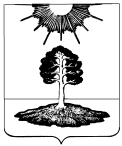 ДУМА закрытого административно-территориальногообразования Солнечный Тверской областиЧЕТВЕРТЫЙ СОЗЫВРЕШЕНИЕО досрочном прекращении полномочийглавы администрации ЗАТО Солнечный      Рассмотрев заявление Петрова В.А. от 02 сентября 2020 года об отставке по собственному желанию, руководствуясь  подпунктом 2) части 10 статьи 37  Федерального закона от 06.10.2003 № 131-ФЗ «Об общих принципах организации местного самоуправления в Российской Федерации», подпунктом 2) пункта 12 статьи 32 Устава ЗАТО Солнечный, на основании пункта 7.5. Контракта с главой администрации ЗАТО Солнечный от 10.12.2015 года, Дума ЗАТО СолнечныйРЕШИЛА:            1. Прекратить досрочно полномочия главы администрации ЗАТО Солнечный Петрова Владимира Анатольевича,  осуществляемые на основании Контракта с главой администрации ЗАТО Солнечный от 10.12.2015 года, 04 сентября 2020 года, в связи с отставкой по собственному желанию.            2.  Прекратить  04 сентября 2020 года контракт с главой администрации ЗАТО Солнечный, заключенный с Петровым Владимиром Анатольевичем 10.12.2015 года.              3. Настоящее решение вступает в силу с даты подписания, подлежит опубликованию в газете «Городомля на Селигере» и размещению на официальном сайте администрации ЗАТО Солнечный.               Глава ЗАТО Солнечный                                                                 Е.А. Гаголина04.09.2020 г.№ 159-5